InstructionsDownload one of the following:Tool: Communication Protocols WorksheetActivity: Creating Hospitable EnvironmentsUse either of the tool or activity to answer the following questions:How many of the elements on the selected tool does your school, district, region, or state already do? Did you think of a few? Several?How these elements are working well?What barriers they may be facing?Are there simple steps you, your team, and your organization could take to improve? What would it take to ‘Get started’? ‘Get better’?Activity: Implementation TeamsEngaging Community and Building Hospitable Environments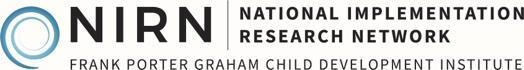 Reflect on your current organization. How does your team engage the community? How would you describe your system, organization, or team environment? Use one of the planning tools to assess your environment, then consider plans for potential improvement.Reflect on your current organization. How does your team engage the community? How would you describe your system, organization, or team environment? Use one of the planning tools to assess your environment, then consider plans for potential improvement.